Цели и задачи:Познакомить детей с историей праздника «Рождество Христово»Развивать творческие возможности детейВоспитывать наблюдательность, внимание, воображениеРаскрывать творческие возможности детейВоспитывать в детях добро, любовь к ближним, внимание к людям, родной землеХод:                   Дети исполняют песню «Яркая звездочка»Музыкальны руководитель:-Ребята спели нам замечательную песню о  том, что в Рождество поздравляют даже проказников. Кто из вас знает, что такое Рождество? (дать возможность ответить детям). Слово «Рождество» подсказывает нам, что кто-то родился… Но как это было? Вы хотите узнать?В далекой восточной стране жила простая девушка, звали ее Мария… МУЛЬТФИЛЬМ (отрывок 2 мин, «Анимированные истории Нового Завета»)I.Сцена. Мудрецы. (восточная музыка)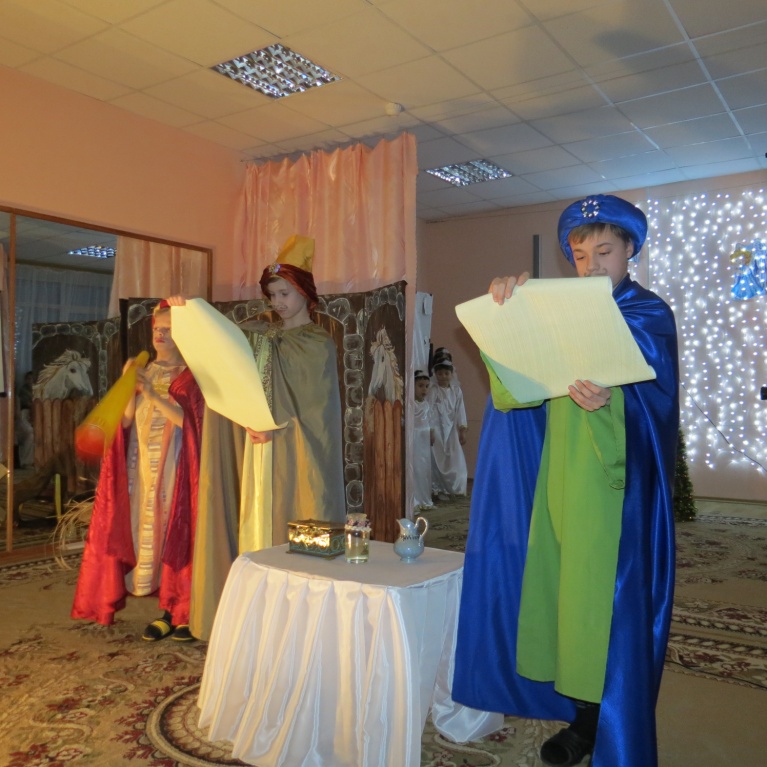 1-ый мудрец:-Мы давно изучаем звезды, и мне кажется, что на небе появилась необыкновенная новая звезда.2-ой мудрец:- В этих свитках и книгах написано, что с появлением этой звезды, родится Царь всех царей.3-ий мудрец:-Мы должны пойти и поклониться этому Царю!1-ый мудрец:-Согласен… Но мы не можем идти с пустыми руками! Я понесу Ему золото, ведь Он –Царь.2-ой мудрец:- А я подарю Ему ладан3-ой мудрец:Я понесу Ему смирну.1-ый мудрец:-Собираем караван!В путь!!!Уходят под восточную музыка из залаII. Сцена . Пастухи у костра.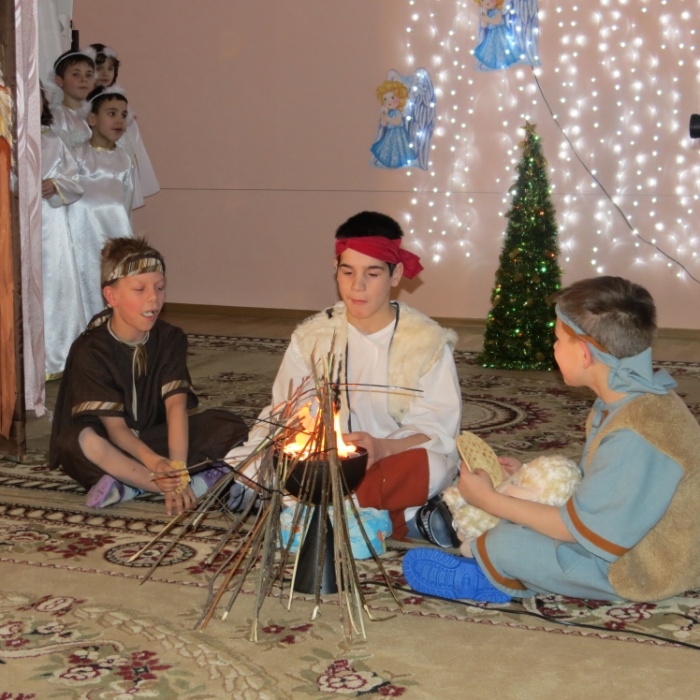 Ведущий:-Что это за свет впереди? Да это же костер….А что это за люди? Давайте посмотрим!1-ый пастух:- Михей! Ты проверил, все ли овцы на месте?2-ой пастух:-ДА, все в порядке. Я загнал их в загон и теперь могу отдохнуть.3-ий пастух:Я приготовил для вас молоко и лепешки, время поужинать (начинают есть лепешки)Яркий свет. Появление Ангела.АНГЕЛ:Звучит торжественная музыка. Появляется ангел.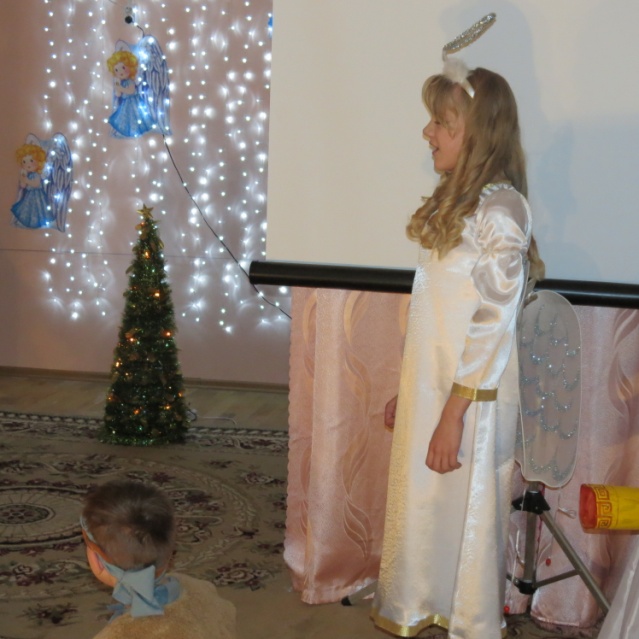 АНГЕЛ:-Не бойтесь! Я возвещаю вам великую радость! Родился Спаситель! Вот вам знак – вы найдет Его в пеленах, лежащего в яслях.1-ый пастух:-Что это значит? Нам простым пастухам явился ангел и сказал, Что родился Спаситель.2-ой пастух:-Бежим скорее! Поклонимся Младенцу!Убегают.III. Сцена. Мария и Иосиф.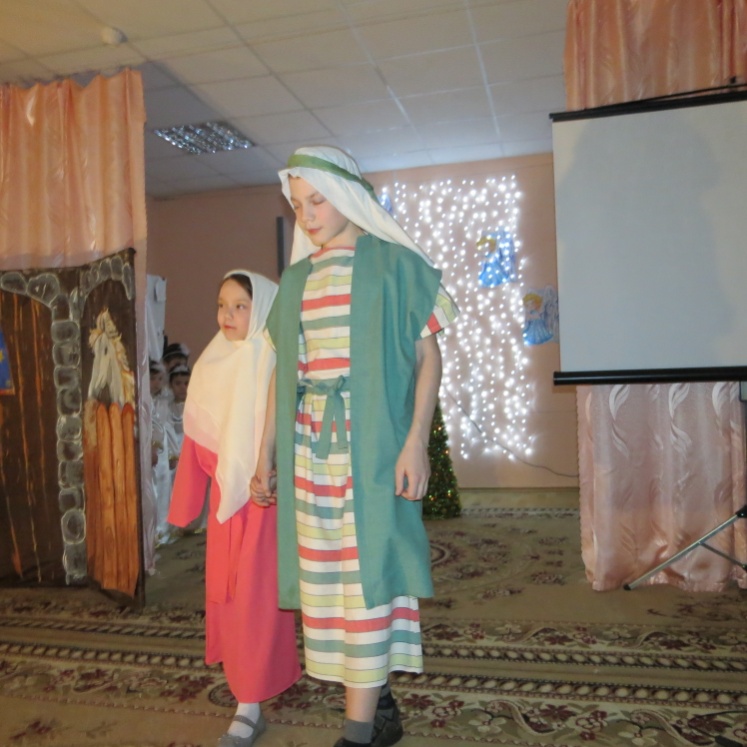 Иосиф:-В Вифлееме сейчас много людей из-за переписи. Все гостиницы заняты…. Где мы найдем место для ночлега?Мария:-Иосиф, давай постучим в этот дом…Иосиф стучит в дверьХозяин:-  Кто еще тут!!!Иосиф:- Не найдется ли у вас место для ночлега?Хозяин:-Вы же видите – все гостиницы переполнены. Свободных мест нет!!!!Звучит грустная мелодия. Мария и Иосиф уходят. Но хозяин гостиницы их останавливает…Хозяин:- Хотя, стойте! У меня есть место в хлеву….Там тепло и чистая солома. Я провожу вас туда.Иосиф:-Спасибо!Мария:- Мы вам так благодарны!Приходят в хлевХозяин:-Вот мы и пришли. 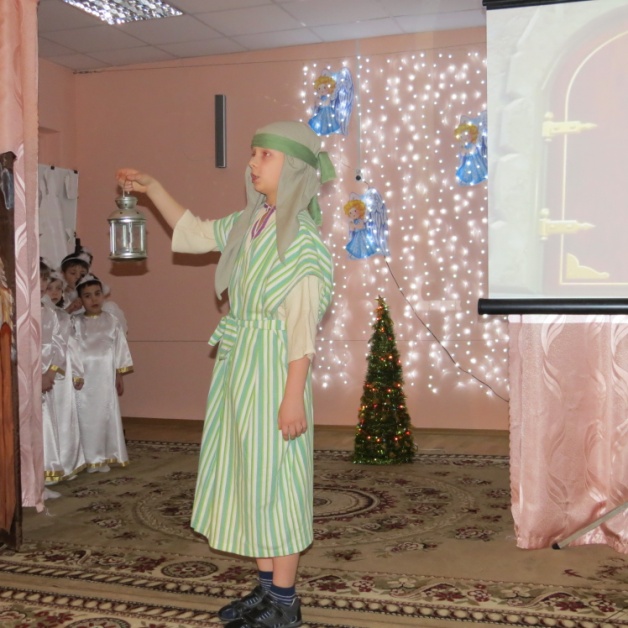 Мария и Иосиф располагаются в хлеву.Звучит музыка «ОВЕЧКИ, КОРОВКИ»Ангелочки исполняют танец.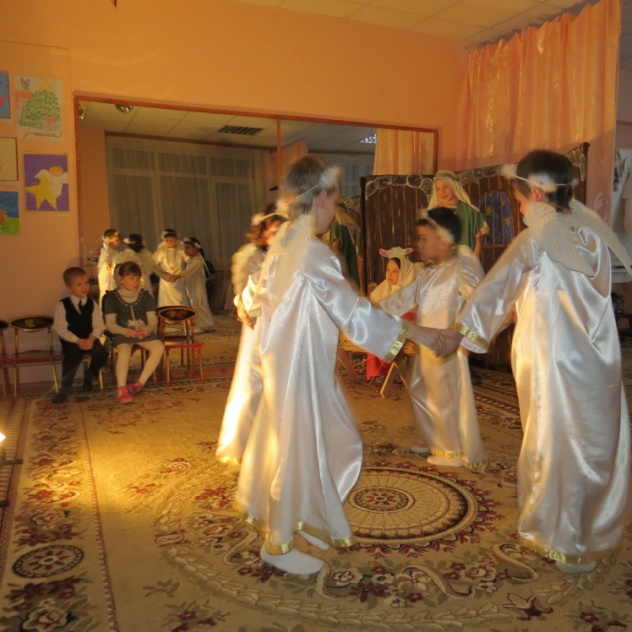 IV. Пастухи в ХлевуВходят пастухи1-ый пастух:- Вот этот Младенец, о котором нам сказал ангел!Разглядывают малыша. Садятся вокруг яслей.V. Мудрецы пришли с востокаПод восточную музыку в зал входят мудрецы (возможно с верблюдом).1-ый мудрец:- Мы пришли поклонится рожденному Царю. И принесли ему: золото, ладан и смирну.На несколько секунд застывает Рождественская сцена.Выходят все артисты.Исполняют ФИНАЛЬНУЮ ПЕСНЮ «Чудо-картинка украсит нарядную елку»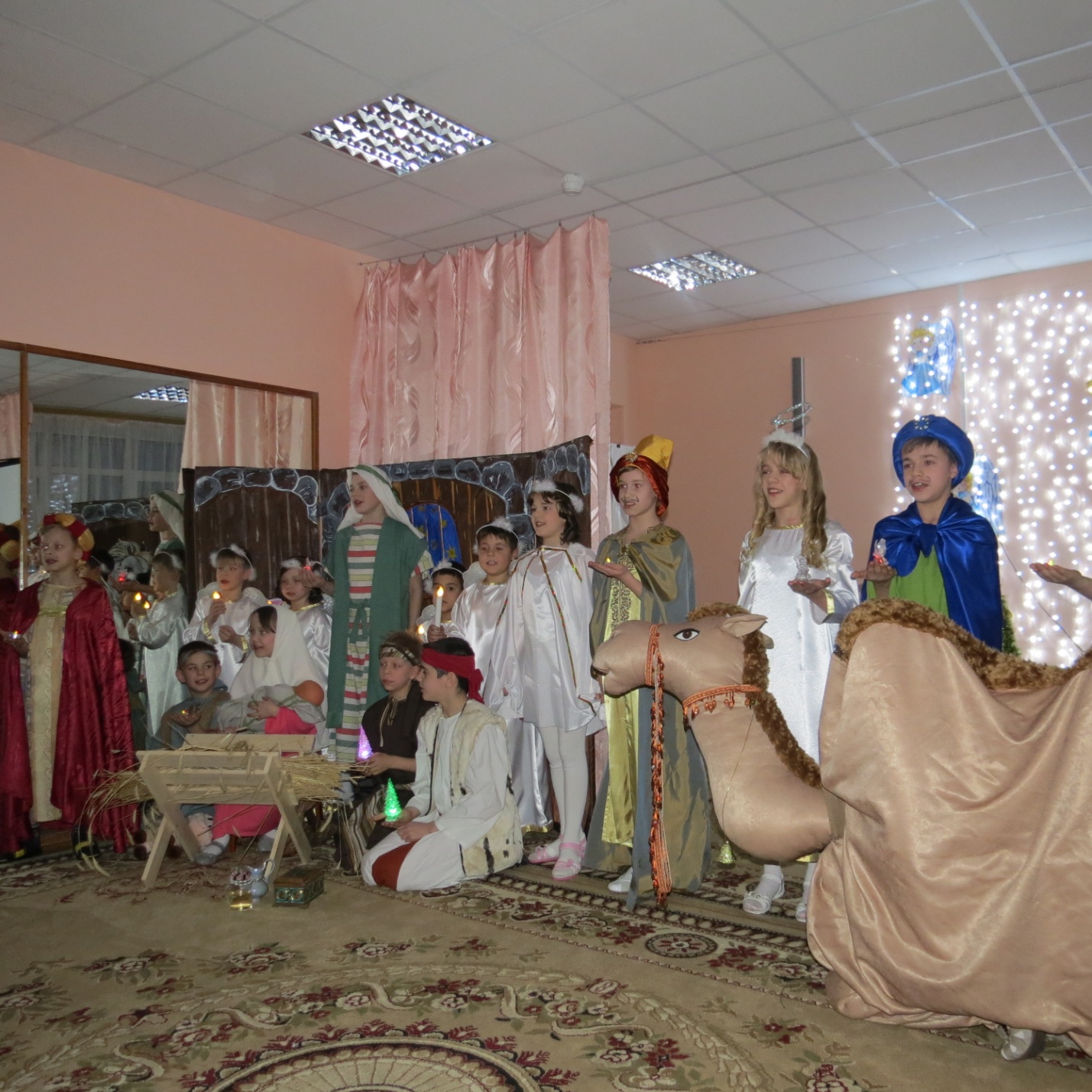 